Ko smo pred pomembnimi življenjskimi odločitvami večina ljudi otrdi in jih je strah. Zavedajo se tveganja, zato bi najraje vztrajali pri starem, ustaljenem in preizkušenem. Tako je čutila tudi Marija. »Ne boj se Marija, zakaj milost si našla pri Bogu!« jo je nadangel Gabrijel pozdravil. Ko je opazil Marijino zadrego jo   je skušal umiriti in razširiti njen pogled, da bi začela gledati na svoje življenje drugače in bi začutila, kako je poklicana za veliko več kot je upala kdaj sanjati. Tako je tudi z nami: ko zaupamo Bogu se naš pogled razširi in gledamo na svoje življenje v drugačni luči. Adam in Eva sta po grehu prevzetnosti bila izgnana iz raja. Kljub temu Bog ni zavrgel človeškega  rodu, ampak je hudobnemu duhu napovedal boj, ki bo trajal do konca časov, ko bo zmagala dobrota. Kači je dejal: »Sovraštvo bom naredil med teboj in ženo ter med tvojim zarodom in njenim zarodom. On bo prežal   na    tvojo glavo, ti pa boš prežala na njegovo peto.«
           »Pred stvarjenjem sveta nas je Bog izvolil, da bi bili sveti in brezmadežni pred njim.« je apostol    Pavel pisal Efežanom. Vsi smo poklicani k svetosti, zato se držimo zapovedi in skušamo živeti brez graje.    Moč nam daje Bog, v katerega zaupamo, se ga oklepamo in ga ljubimo.
 	»Milost si našla pri Bogu.« To je bilo angelovo sporočilo. Tudi Marija ni slutila, da je človekovo   življenje    lahko nekaj več od rednih vsakdanjih opravil. Angel ji je skušal dopovedati, da je njeno življenje   in   pravzaprav življenje slehernega človeka del Božjega načrta. Na svetu nismo kot osamljenci, kot posamezniki, ki so prepuščeni sami sebi. Na svetu smo z nalogo, s poslanstvom, ki je del odrešenjskega načrta.
 	Neki učenec je priznal svojo slabo navado, da rad prenaša čenče. Učitelj ga je ostro prijel: »Samo   prenašanje niti ne bi bilo tako slabo, če ne bi pri tem še dodajal!« Naj nam Bog pomaga, da bomo o drugih imeli dobro mnenje in o njih lepo govorili.OznanilaLIBELIČE – SV. MARTIN50. tedenOznanilaLIBELIČE – SV. MARTIN50. teden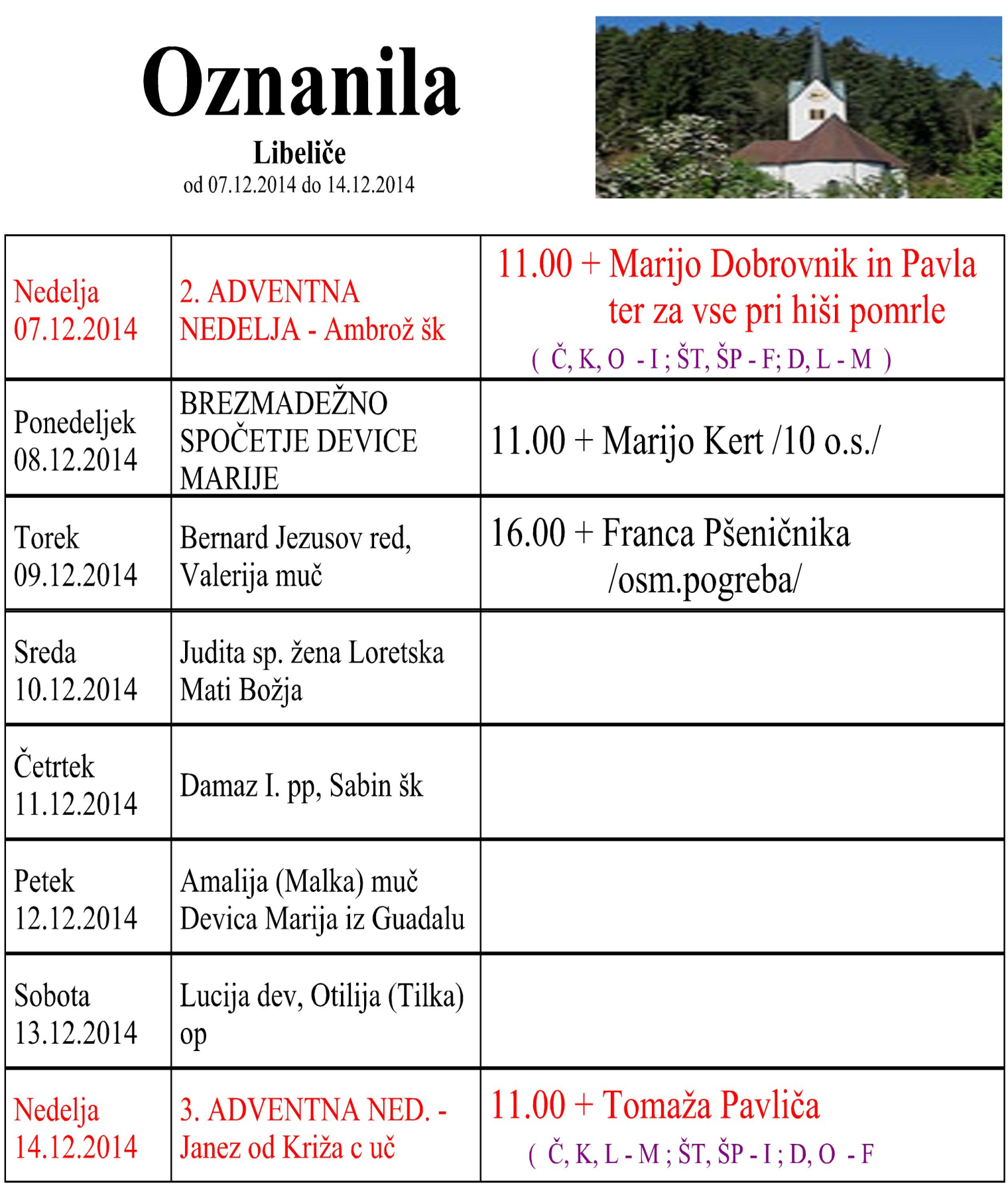 NEDELJA4.december2. adventna nedelja - A11:00  + starše, brate in sestro BudjaPONEDELJEK5.decemberSv. Savo18:00     MIKLAVŽEVANJE               V LIBELIČAH -  CERKEVTOREK6.decemberSv. Nikolaj (Miklavž)16:00  + Alojza Nedoka/osmina/SREDA7.decemberSv. Ambrož09:30     -  rekolekcija v Črnečah16:00  + starše KristanČETRTEK8.decemberBrezmadežno spočetje Device Marije16:00  + starše: Pavla in Marijo               Dobrovnik in za vse               pri hiši pomrlePETEK9.decemberSv. Valerijav župnišču16:00  + Johija Kajzerja /Krista Smolak/19:00        ADVENTNI VEČER NA RAVNAH / KOROŠKEMSOBOTA10.decemberSv. Loretska Mati Božja16:00  + Darkota Kušeja /nečakinja Anja/NEDELJA11.december3. adventna nedelja (Gaudete) - A11:00  + mamo Leopoldino in              očeta Franca Hribernika in               za vse pri hiši pomrle